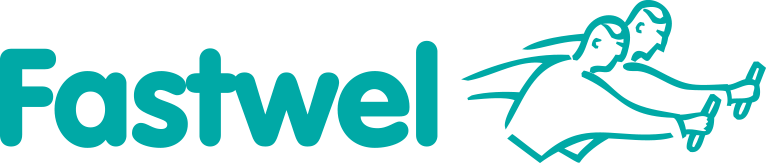 Программа семинараВ случае возникновения вопросов, пожалуйста, обращайтесь к организаторам:Любовь БыстроваТел.: +7 (812) 448-04-44 доб. 5466;bystrova.l@spb.regionprof.ru09:00–09:30Регистрация участниковРегистрация участников09:30–09:40Приветственное слово Приветственное слово 09:40–11:00Встраиваемые модули Fastwel стандартных форм-факторов Константин КруглякТехнический директор11:00–11:35Защищенная ОС реального времени "Нейтрино": возможности и практика применения на устройствах FastwelСеньков АндрейТехнический директорСВД Встраиваемые Системы11:35–12:15Опыт создания и применения доверенных аппаратно-программных платформ на базе решений FastwelАлексей БоровиковРуководитель проектов по разработке специализированных встраиваемых решенийНТЦ Атлас12:15-12:35Промышленные коммутаторы Fastwel серии NMДмитрий БакаевВедущий инженер12:35–13:10Кофе-брейк. Мини-выставка оборудованияКофе-брейк. Мини-выставка оборудования13:10-13:50Системы и средства промышленной автоматики FastwelАлексей БарминРуководитель отдела развития13:50-14:10Опыт применения ПЛК Fastwel I/O в биотехнологической компании BIOCAD Александр КолесовРуководитель отдела разработки ПОBIOCAD14:10-14:40Опыт применения ПЛК Fastwel I/O для автоматизации газоперекачивающих агрегатов Андрей ЯщенкоГлавный инженерСистема Комплекс 14:40–15:00Ответы на вопросыРозыгрыш призов, завершение мероприятияОтветы на вопросыРозыгрыш призов, завершение мероприятия